Рекомендуемая форма заявления об отзыве/ запросе из Банка оригинала исполнительного документа Заявление об отзыве / запросе из Банка исполнительного документа Прошу (нужное выбрать):завершить исполнение исполнительного документа и возвратить оригинал;возвратить из архива Банка оригинал полностью исполненного исполнительного документа.___________________________________________________________________________________________________(вид исполнительного документа)№_____________________________________________________________, дата выдачи "____" ____________ 20 ___ г.                                (номер бланка исполнительного документа)	(дата выдачи исполнительного документа)	выданный _________________________________________________________________________________(орган, выдавший исполнительный документ)по делу №__________________________________________________________________________________________(номер дела по исполнительному документу)о взыскании с должника: ______________________________________________________________________(ФИО должника(ов) – полностью)в пользу_____________________________________________________________________________,                                                                                                 (ФИО/ наименование организации / ИП взыскателя – полностью)                                                                                         направить оригиналы исполнительных документов Почтой России по адресу: ___________________________________________________________________________________________________________________________.(область, город, улица, дом, квартира/офис)Приложение:доверенность представителя взыскателя / надлежащим образом заверенная копия доверенности представителя взыскателя.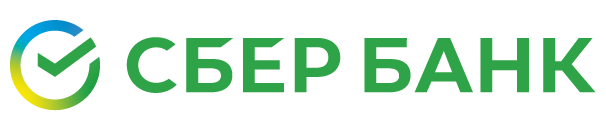 в ПАО Сбербанк От_______________________________________________________________  (Фамилия, Имя, Отчество/Наименование организации/ИП взыскателя – полностью)ИНН взыскателя (при наличии) ______________________________________КПП взыскателя (при наличии) ______________________________________ОГРН взыскателя _________________________________________________юридический адрес/ адрес места жительства (места пребывания) взыскателя:________________________________________________________________________________________________________________________в лице представителя ___________________________________________________________________________________________________,(Фамилия, Имя, Отчество представителя – полностью)действующего на основании Устава / доверенности.(ненужное зачеркнуть)Документ, удостоверяющий личность взыскателя/представителя:серия ______________№______________выдан_______________________ ___________________________________________________________________________________________________“____”____________  _________ г. (кем, когда выдан)Контактный телефон: _____________________________________________Электронная почта: _______________________________________________Подпись___________________________ (____________________)(фамилия, инициалы  взыскателя или лица, уполномоченного на предъявление заявления об отзыве исполнительного документа)"____" ______________ 20____ г.